ISTITUTO COMPRENSIVO STATALE “DIFESA GRANDE” - TERMOLI (CB)Scuola dell’Infanzia - Scuola Primaria “Difesa Grande”Scuola dell’Infanzia “Via Volturno” e Scuola Primaria “Via Po”Scuola Secondaria di I grado “Difesa Grande”Viale Santa Maria degli Angeli    0875/712904 - C.F. 91055150709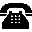 SITO WEB: www.comprensivodifesagrande.edu.itPEC: cbic857003@pec.istruzione.itPEO: cbic857003@istruzione.itSCHEDA DESCRITTIVA DEL PROGETTO/ATTIVITÀ----------------------------------------------------------SEZIONE 1 - DESCRITTIVADENOMINAZIONE DEL PROGETTOREFERENTE DEL PROGETTODESTINATARI, OBIETTIVI, METODOLOGIE, RAPPORTI CON L’ESTERNODURATA E ARTICOLAZIONE DEL PROGETTODURATA E ARTICOLAZIONE DEL PROGETTOBENI E SERVIZICOSTI PRESUNTI DEL PROGETTOTermoli, lì _________________ Il Referente del progettoDESTINATARI: OBIETTIVI:METODOLOGIE:RAPPORTI CON L’ESTERNO:ARCO TEMPORALE:BREVE DESCRIZIONE E FASI DI REALIZZAZIONE:DOCENTI:COLLABORATORI ESTERNI:RISORSE LOGISTICHE E ORGANIZZATIVE:ACQUISTI PREVISTI:RISORSE UMANERISORSE UMANERISORSE UMANERISORSE UMANEDOCENTIAttività laboratorialin°…….. ore(17,50 €/ora)€Altre attivitàn°…….. ore(17,50 €/ora)€Attività di insegnamenton°…….. ore(35,00 €/ora)€ATAn°…….. ore(12,50 €/ora)€SOMMANOBENI DI CONSUMOBENI DI CONSUMOBENI DI CONSUMOBENI DI CONSUMO€€€SOMMANOALTRE SPESEALTRE SPESEALTRE SPESEALTRE SPESE€€SOMMANO€TOTALE COMPLESSIVO DEL PROGETTO (AL NETTO DEGLI ONERI)TOTALE COMPLESSIVO DEL PROGETTO (AL NETTO DEGLI ONERI)TOTALE COMPLESSIVO DEL PROGETTO (AL NETTO DEGLI ONERI)€